Муниципальное бюджетное дошкольное образовательное учреждение «Детский сад общеразвивающего вида с приоритетным осуществлением деятельности по художественно-эстетическому развитию детей № 14 «Гнездышко»                                                                                                   dou14zgr@yandex.ruУчитель-дефектологРыбакова Софья ГригорьевнаГ. Зеленогорски 2023Игра - бродилка "По следам Изотопчика" Задумана и изготовлена   детьми подготовительного возраста с задержкой психического развития  совместно с учителем-дефектологом. Посвящена, юбилею Электрохимического завода города Зеленогорск.     Будет интересна  дошкольникам 6-7 лет.Задачи: развивать умение играть по установленным правилам;взаимодействовать со сверстниками и взрослыми;развивать самостоятельность и саморегуляцию собственных действий, сопереживать другому, радоваться его успехам;обогащать и активизировать словарь по теме: город, завод;закреплять полученные знания.Комплектация: поле, 4 фишки, 2 кубика. Конверты с заданиями. Фонарик (для решения примеров, скрытых в прямоугольниках).Распределите фигурки (фишки) между игроками. Поставьте фишки на "Старт", а это здание детского сада. Определите очерёдность хода. В свой ход игрок бросает кубик, переставляет свою фишку вперёд на столько шагов, сколько выпало очков на этом кубике.Побеждает тот, чья фишка первой дойдёт до "Завода".  Игра ведётся, пока её не закончит последний игрок.Описание игрыДля удобства шаги окрашены в определённые цвета и даны условные обозначения на самом игровом   поле.Игроки двигаются  по зелёно-красной дорожке. На бело-красной – выполняют  задания в конвертиках.Зелёная гусеница - пропускаешь ход.Стрелка–направление дальнейшего передвижения.По желанию детей возможно использование сразу 2 кубика.  Дети складывают полученные  точки на кубиках и передвигаются по полю.Желаем вам успехов в игре!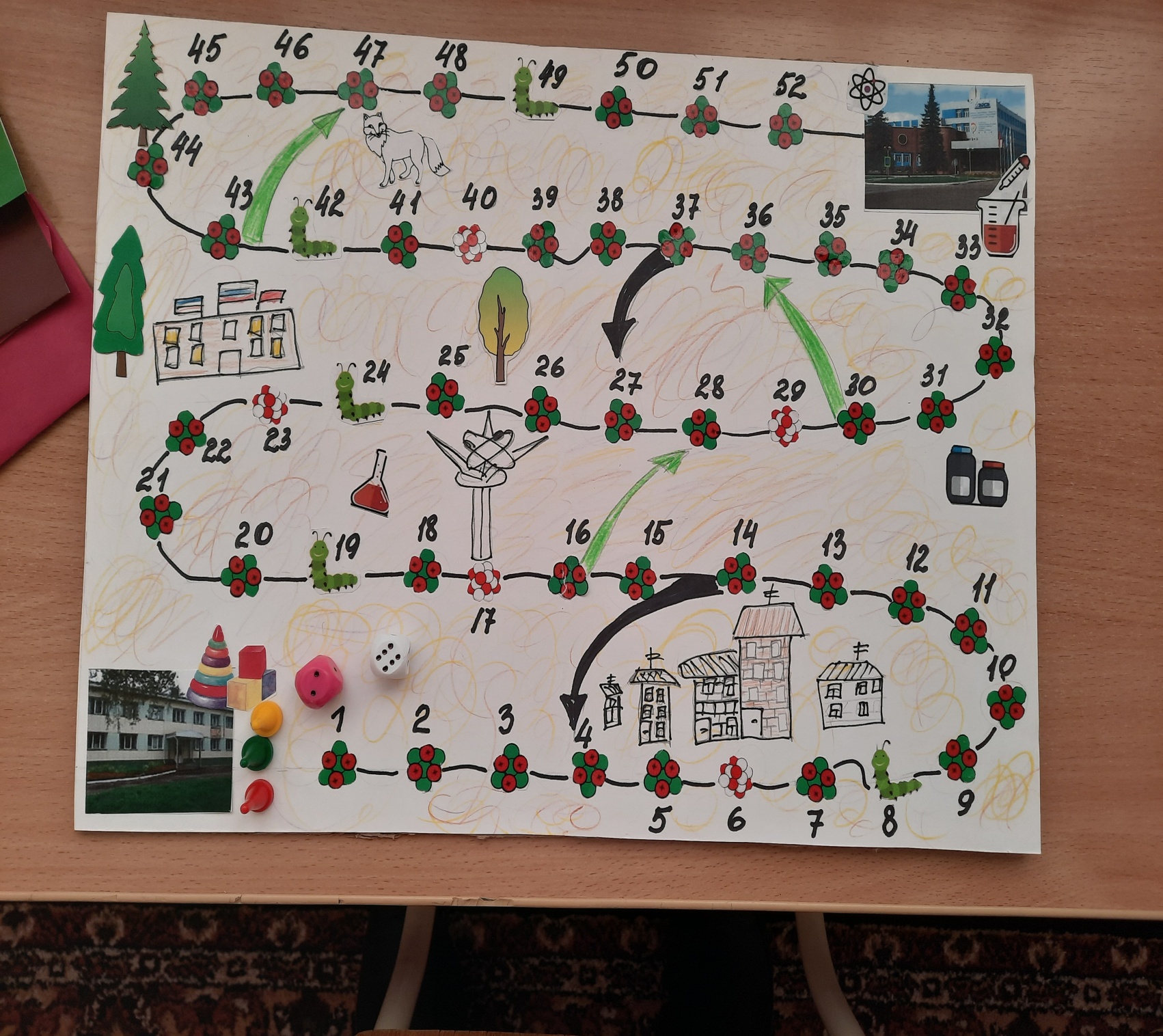 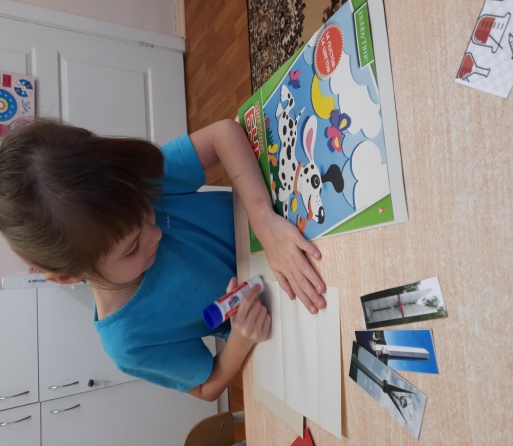 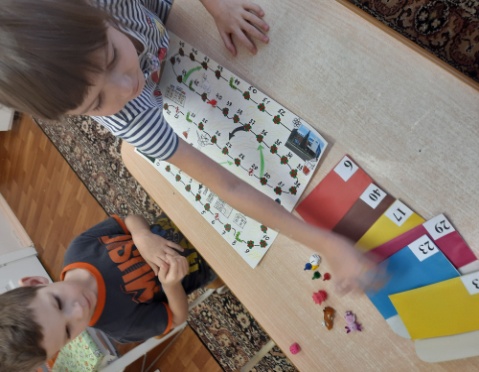 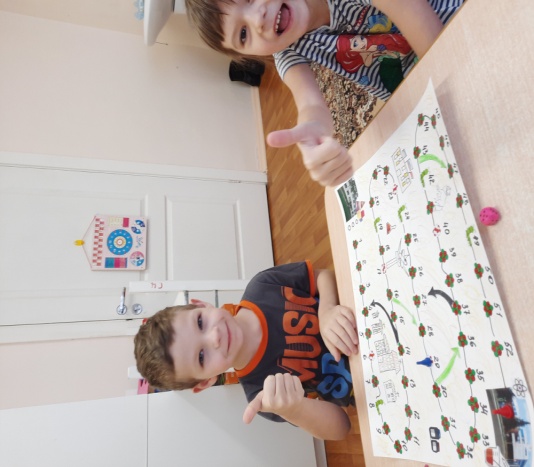 